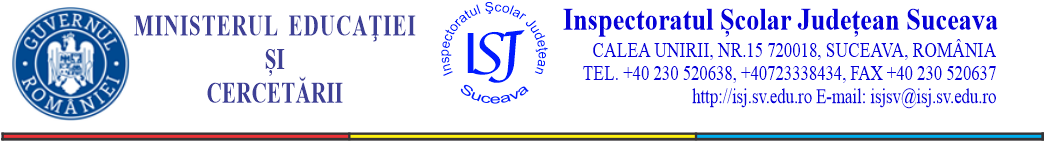 FIȘA DE (AUTO)EVALUARE – DIRECTOR – Liceu teoreticNumele și prenumele: ____________________________________ Unitatea de învățământ: ___________________________________ Perioada evaluată: _______________________________________UNITATEA DE COMPETENȚĂProiectarea strategiei de coordonare și direcțiilor de dezvoltare a unității de învățământ:		              16 puncteOrganizarea activităților unității de învățământ: 								14 puncteIII.	Conducerea/coordonarea activității unității de învățământ: 						16 puncteIV.	Motivarea/antrenarea personalului din subordine: 							8 puncteV. 	Monitorizarea/evaluarea/controlul activităților din unitatea de învățământ: 					30 puncteVI.	Relații de comunicare: 											10 puncteVII.	Pregătire profesională: 										6 puncte* Inspectoratul şcolar va decide redistribuirea punctajelor în funcţie de specificul unităţii de învăţământPunctaj total: 100 puncte								Director/director adjunct evaluat,85 – 100 puncte: calificativul “Foarte bine”;						Numele și prenumele: ___________________________________ 70 - 84,99 puncte: calificativul “Bine”;						Semnătura: ____________________________________________ 60 –69,99 puncte: calificativul “Satisfăcător”;sub 60 puncte: calificativul “Nesatisfăcător”. 					Data: _________________________________________________Comisia de evaluare,									Comisia de contestații,Președinte, 	Numele și prenumele: _____________________________		Numele și prenumele: ______________________________		Semnătura: ______________________________________		Semnătura: __________________________________________Membri,	1. Numele și prenumele: ___________________________		Numele și prenumele: ______________________________		Semnătura: ______________________________________		Semnătura: __________________________________________		2. Numele și prenumele: ____________________________	Numele și prenumele: ______________________________		Semnătura: ______________________________________		Semnătura: __________________________________________		3. Numele și prenumele: ____________________________					Semnătura: ______________________________________					4. Numele și prenumele: ____________________________					Semnătura: ______________________________________			Secretari,	1. Numele și prenumele: ___________________________		Numele și prenumele: ______________________________		Semnătura: ______________________________________		Semnătura: __________________________________________		2. Numele și prenumele: ____________________________					Semnătura: _______________________________________			Nr. crt.ATRIBUȚII EVALUATECRITERII DE PERFORMANȚĂ UTILIZATE ÎN EVALUAREPUNCTAJ MAXIMPUNCTAJ ACORDATPUNCTAJ ACORDATPUNCTAJ ACORDATNr. crt.ATRIBUȚII EVALUATECRITERII DE PERFORMANȚĂ UTILIZATE ÎN EVALUAREPUNCTAJ MAXIMAutoevaluareEvaluareContestație1.Asigură corelarea obiectivelor unității de învățământ cu cele stabilite la nivel naţional şi local1.1.  Stabilirea obiectivelor cuprinse în documentele manageriale strategice şi operaţionale prin consultare/colaborare cu autorităţile publice locale, cu consultarea partenerilor sociali, în conformitate cu specificul unității de învățământ, ca parte integrantă a strategiei educaționale și a politicilor educaționale la nivelul inspectoratului şcolar și a programului de guvernare în vigoare; evaluarea riscurilor ce pot afecta atingerea  obiectivelor instituției, în calitate de entitate finanțată din fonduri publice:Corelarea obiectivelor stabilite la nivelul sistemului naţional de învăţământ şi a celui teritorial cu cele specifice unităţii de învăţământ aşa cum sunt reflectate în proiectul şcolii şi alte documente managerialeElaborarea proiectului de curriculum al şcolii privind: aplicarea curriculumului naţionaldezvoltarea regională/locală de curriculumcurriculumul la decizia şcoliiElaborarea proiectului privind: activitatea extracurriculară (extra-clasa şi extra-şcoală):concursurile şcolare la nivelul unităţiisimpozioane, conferinţeAsigurarea coerenţei între curriculumul naţional şi curriculum la decizia şcoliiAsigurarea coordonării între diferitele discipline/module/cadre didacticeRezolvarea “conflictelor de prioritate” – între reprezentanţii diverselor discipline – în interesul copiilor/elevilor/tinerilor1.2.  Validarea obiectivelor la nivelul Consiliului de Administrație și asigurarea asumării acestora de personalul unității de învățământ:Crearea şi dezvoltarea unei culturi organizaţionale care promovează şi susţine încrederea, creativitatea şi inovarea, munca de calitate, spiritul de echipa şi colaborareaAprecierea şi recunoaşterea meritelor şi rezultatelor elevilor şi ale personalului112.Asigură managementul strategic şi operaţional al unităţii de învăţământ şi este direct responsabil de calitatea educaţiei furnizate de unitatea de învăţământ2.1.  Elaborarea și/sau revizuirea metodelor și procedurilor consemnate îndocumentele manageriale în concordanță cu principiile unui management eficient:Existenţa procedurilor operaţionale care reglementează activităţile principale ale fiecărui compartiment  conform prevederilor legaleExistenţa  autorizației sanitare, PSI etc., conform prevederilor legaleOrganizarea activităţii de SSM, conform legiiOrganizarea activităţii PSI şi ISU, conform legiiOrganizarea colectivelor de elevi (clase, grupe de studiu)Completarea la zi a documentelor şcolareCalitatea activităţii manageriale: stilul de conducere (managerul susţine implicarea personalului pentru dezvoltarea instituţionala si creşterea calităţii actului didactic, stimulează lucrul în echipă, ia decizii corecte, transparenţă în decizie, tact şi implicare în gestionarea conflictelor, este perceput ca leader şi creează un climat adecvat), cu respectarea cerinţelor legale2.2.  Elaborarea și/sau revizuirea procedurile de monitorizare și autoevaluare a activității unității de învățământ:Existenţa documentelor de evaluare şi analiză, la nivelul:Consiliului de administraţieConsiliului profesoralCEACComisiilor metodiceCompartimentelor funcţionaleElaborarea raportului anual cu privire la calitatea educaţieiExistenţa instrumentelor de evaluare a calităţii serviciilor educaţionale şi a gradului de satisfacţie a beneficiarilor  (fişe de evaluare, chestionare etc.)Controlul şi monitorizarea procesului instructiv–educativ prin:numărul asistenţelor la ore conform legislaţiei (ore, catedre, activităţi extra-clasă)activităţile de formare organizate în unitatea de învăţământîntâlniri formale, informale cu cadrele didacticeevaluări interne, simulări organizate la nivelul unităţii de învăţământ pentru stabilirea nivelului de pregătire a elevilorîntâlniri cu elevii/părinţii în vederea evaluării calităţii procesului de predare-învăţare23Funcţionarea comisiei de asigurare a calităţii la nivelul şcolii, conform legii:asigurarea standardelor de funcţionare ale unităţii urmărirea şi evaluarea continuă a rezultatelor învățăriiîntocmirea rapoartelor RAEIElaborarea rapoartelor privind activitatea de asigurare a calităţii ofertei educaţionale şi a programelor de îmbunătățire a calităţii educaţiei, cu respectarea Legii nr. 87/2006 privind asigurarea calităţii în educaţieÎntocmirea rapoartelor semestriale şi anuale de activitate a unităţii şcolareExistenţa planurilor de măsuri şi de îmbunătățire a deficiențelor2.3.  Stabilirea obiectivelor, activităților, responsabilităților și termenelor de realizare în PDI şi în programele de dezvoltare a sistemelor de control managerial, în acord cu codul de control intern :Existenţa şi calitatea documentelor de proiectare-planificare cu respectarea prevederilor Legii educaţiei naţionale nr. 1/2011, cu modificările și completările ulterioare şi a Regulamentului de organizare şi funcţionare a unităţilor de învăţământ preuniversitar şi ale ordinelor şi instrucțiunilor specifice:la nivelul şcolii: programe manageriale anuale, rapoarte semestriale, anuale, materiale de analizăla nivelul compartimentelor: planuri de activitate, rapoarte semestriale, anuale, materiale de analizăla nivelul comisiilor metodice: planuri anuale, rapoarte semestriale și anuale, materiale de analizăExistenţa ofertei educaţionale cu respectarea prevederilor Legii educaţiei naţionale nr.1/2011, cu modificările și completările ulterioare Existenţa strategiei de marketing educaţional pentru unitatea şcolară cu respectarea prevederilor Legii educaţiei naţionale nr.1/2011, cu modificările și completările ulterioare şi a Legii nr. 87/2006 privind asigurarea calităţii în educaţieComponenţa, planificarea întâlnirilor, temele întâlnirilor, documente, procese verbale, rapoarte de activitate, hotărâri, anexe ale:Consiliul de administraţieConsiliul profesoralCEACComisiilor metodice, cu respectarea prevederilor legislaţiei în vigoareImplementarea controlului managerial intern conform  prevederilor legale Organizarea  compartimentelor funcţionale ale unităţii şcolare – decizii de numire  a persoanelor cu funcţii/atribuţii de conducere/coordonare 3Existenta  documentelor legislative si a altor acte normative care reglementează activitatea unităţii, accesul  personalului la  aceste documenteConstituirea comisiilor/stabilirea responsabililor pentru  aplicarea normelor I.S.U., N.S.S.M., P.S.I. cu respectarea prevederilor legele3.Propune in consiliul deadministraţie, spre aprobare, proiectul de buget corelat cu domeniile de activitate şi ale PDI3.1.  Proiectarea bugetului unității de învățământ, corelat cu domeniile deactivitate şi ale PDI, precum şi asigurarea aprobării în C.A.:Elaborarea proiectului de Buget de venituri si cheltuieli, pe surse de finanţare, în conformitate cu prevederile legaleElaborarea Programului de achiziţii publice, conform legiiÎntocmirea documentației  pentru primirea  finanţării necesare lucrărilor și obiectivelor de investiţii3.2.  Realizarea listei de priorități a cheltuielilor corespunzătoare etapei, pe principiile necesităţii şi oportunităţii şi aprobarea în consiliul de administrație, în conformitate cu prevederile legale:Repartizarea fondurilor alocate, conform legii, pe capitole de cheltuieli şi  articole bugetare în conformitate cu legislația în vigoare114.Propune inspectoratuluişcolar, spre aprobare, proiectul planului de şcolarizare, avizat de consiliului de administraţie4.1.  Fundamentarea planului de şcolarizare pe analiza de nevoi realizată la nivelul unităţii/zonei şi pe prevederile PRAI şi PLAI 4.2.  Elaborarea proiectului planului de şcolarizare la nivelul unităţii de învăţământ4.3.  Supunerea spre avizare consiliului de administraţie a proiectului planului de şcolarizare la nivelul unităţii de învăţământ10,50,55.Elaborează proiectul deîncadrare cu personal didactic de predare, precum şi schema de personal didactic auxiliar şi nedidactic şi le supune,spre aprobare, consiliuluide administraţie5.1. Întocmirea proiectului de încadrare:Întocmirea corectă a fişei de vacantare şi prezentarea ei la termenul stabilit serviciului PersonalÎntocmirea corectă a statului de funcţii şi prezentarea în  termenul stabilit la serviciul PlanÎntocmirea corectă a statului de personal şi prezentarea  în  termenul stabilit la serviciului Plan5.2. Prezentarea proiectului de încadrare în C.A.  11Nr. crt.ATRIBUȚII EVALUATECRITERII DE PERFORMANȚĂ ȘI INDICATORI DE CALITATEPUNCTAJ MAXIMPUNCTAJ ACORDATPUNCTAJ ACORDATPUNCTAJ ACORDATNr. crt.ATRIBUȚII EVALUATECRITERII DE PERFORMANȚĂ ȘI INDICATORI DE CALITATEPUNCTAJ MAXIMAutoevaluareEvaluareContestație1.Întocmeşte, conform legii, fișele posturilor pentru personalul din subordine1.1. Elaborarea fişelor de post ale angajaţilor în conformitate cu atribuţiile postului şi cu organigrama unităţii de învăţământ. Existenţa fişei postului pentru fiecare categorie de personal şi pentru fiecare funcţie1.2. Repartizarea concretă a sarcinilor, potrivit atribuțiilor compartimentelor și posturilor. Realizarea încadrării corecte pe post a cadrelor didactice şi a personalului didactic auxiliar şi a personalului nedidactic1.3 Realizarea încadrării corecte pe post a cadrelor didactice şi a personalului didactic auxiliar şi a personalului nedidactic1112.Răspunde de selecţia, angajarea şi încetarea raporturilor de muncă ale personalului din unitate, precum şi de selecţia personalului nedidactic2.1 Selectarea personalului în concordanță cu legislația în vigoare:Realizarea  procedurilor de ocupare a posturilor şi catedrelor vacante pentru personalul din subordine – conform normelor legale2.2 Încadrarea/angajarea  personalului în concordanță cu legislația în vigoare2.3 Încadrarea în normativul de personal didactic și nedidactic2.4 Încheierea contractelor de muncă cu personalul didactic şi nedidactic, conform prevederilor legale în vigoare0,50,50,50,53.Îndeplineşteatribuţiile prevăzute de actele normative în vigoare privind mobilitatea personalului didactic3.1. Gestionarea etapelor de mobilitate a personalului didactic, în conformitate cu prevederile Metodologiei-cadru privind mobilitatea personalului didactic de predare din învăţământul preuniversitar24.Coordonează procesul de obţinere a autorizaţiilor şi avizel or legale necesare funcţionării unităţii de învăţământ4.1. Asigurarea obţinerii autorizaţiilor şi avizelor legale necesare funcţionării unităţii de învăţământ:Existenţa  autorizaţiei sanitare, PSI etc., conform prevederilor legii Organizarea activităţii de SSM, conform legii     Organizarea activităţii PSI şi ISU, conform legii	25.Încheierea de contracte cu agenţii economici, ONG şi alte organizaţii privind derularea proiectelor5.1. Existenţa contractelor încheiate şi derulate cu agenţii economici, ONG şi alte organizaţii privind derularea proiectelor26.Lanseazăproiecte de parteneriat cu unităţi de învăţământ similare din Uniunea Europeană sau din alte zone6.1 Implicarea unităţii de învăţământ în proiecte de parteneriat cu unităţi de învăţământ similare din Uniunea Europeană sau din alte zone:Identificarea surselor de finanţare şi a posibilităţilor de aplicare pentru proiecte europene şi proiecte comunitareExistenţa unei planificări cu privire la accesarea proiectelor europeneDepunerea aplicaţiilor pentru  proiectele europene şi a proiectelor FSEOrganizarea echipelor care lucrează la proiecte: scrierea aplicaţiilor, implementarea proiectelorImplementarea proiectelor aprobate şi gestionarea corectă a documentelorElaborarea rapoartelor cu privire la calitatea proiectelor şi a impactului acestora în activitatea elevilor şi cadrelor didacticeOferirea cadrului logistic (spaţii, aparatură, expertiză/consultanţă etc.) pentru proiecte, programe 3Nr. crt.ATRIBUȚII EVALUATECRITERII DE PERFORMANȚĂ ȘI INDICATORI DE CALITATEPUNCTAJ MAXIMPUNCTAJ ACORDATPUNCTAJ ACORDATPUNCTAJ ACORDATNr. crt.ATRIBUȚII EVALUATECRITERII DE PERFORMANȚĂ ȘI INDICATORI DE CALITATEPUNCTAJ MAXIMAutoevaluareEvaluareContestație1ImplementeazăPlanul managerial al unității de învățământ1.1   Implementarea planului managerial prin alocarea resurselor umane,  materiale financiare planificate:existenţa procedurilor de monitorizare a stadiului implementării planului managerialstabilirea măsurilor remediale1.2   Respectarea termenelor stabilite prin planul managerial112Stabileşte, prin decizie, componența catedrelor şi comisiilor din cadrul unităţii de învăţământ, numeşte coordonatorii structurilor care aparțin de unitatea de învăţământ.în baza hotărârii consiliului de administraţie 2.1  Constituirea şi  emiterea deciziilor de constituire a comisiilor şi grupurilor de lucru la nivelul unităţii de învăţământ: cadre didactice, personal nedidactic, părinţi, elevi, în baza hotărârii consiliului de administraţie2.2  Emiterea deciziei de constituire a comisiei SCMI prin respectarea standardelor de calitate2.3 Desemnarea coordonatorilor structurilor unităţilor cu personalitate juridică în baza hotărârii consiliului de administraţie10,50,53Propune consiliului deadministraţie, spre aprobare, Regulamentul de organizare şi funcţionare al unităţii de învăţământ3.1. Propunerea spre aprobare consiliului de administraţie a ROFUI şi Regulamentului intern14Prezintă, anual, unraport asupra calităţii educaţiei în unitatea de învăţământ4.1  Propunerea spre aprobarea consiliului de administraţie a raportului  privind calitatea educaţiei4.2  Prezentarea raportului în consiliul profesoral şi în consiliul reprezentativ al părinţilor0,50,55Elaborează instrumente interne de lucru, utilizate în activitatea de îndrumare, control şi evaluare a tuturor activităţilor care se desfăşoară in unitatea de învăţământ şi le supune spre aprobare consiliului de administraţie5.1. Activitatea de îndrumare, control şi evaluare a activităţilor se bazează peutilizarea unor instrumente interne de lucru:Existenţa instrumentelor de evaluare a calităţii serviciilor educaţionale şi a gradului de satisfacţie a beneficiarilor  (fişe de evaluare, chestionare etc.)Controlul şi monitorizarea procesului instructiv–educativ prin:numărul asistenţelor la ore conform legislaţiei (ore, catedre, activităţi extra-clasă)activităţile de formare organizate în unitatea de învăţământîntâlniri formale, informale cu cadrele didacticeevaluări interne, simulări organizate la nivelul unităţii de învăţământ pentru stabilirea nivelului de pregătire a elevilorîntâlniri cu elevii/părinţii în vederea evaluării calităţii procesului de predare-învăţareFuncţionarea Comisiei de asigurare a calităţii la nivelul şcolii, conform Legii nr. 87/2006 privind asigurarea calităţii în educaţie:asigurarea standardelor de funcţionare ale unităţii urmărirea şi evaluarea continuă a rezultatelor învăţăriiîntocmirea rapoartelor RAEIElaborarea rapoartelor privind activitatea de asigurare a calităţii ofertei educaţionale şi a programelor de îmbunătăţire a calităţii educaţiei, cu respectarea Legii nr. 87/2006 privind asigurarea calităţii în educaţieÎntocmirea rapoartelor semestriale şi anuale de activitate a unităţii şcolareExistenţa planurilor de măsuri şi îmbunătăţire a deficienţelor46Asigură, prin şefiicatedrelor şi responsabilii comisiilor metodice, aplicarea planului de învăţământ, a programelor şcolare şi a metodologiei privind evaluarea rezultatelor şcolare6.1  Procurarea documentelor curriculare si a bazei logistice necesare:manuale, auxiliare curricularecărţi pentru bibliotecălogistica 6.2 Verificarea aplicării planurilor-cadru de învăţământ6.3 Verificarea şi avizarea planificărilor calendaristice ale cadrelor didactice şi ale comisiilor metodice6.4  Analizarea rezultatelor şcolare ale elevilor:Elaborarea/operaţionalizarea criteriilor de monitorizare şi evaluare a calităţii educaţiei şcolareAnalizarea rezultatelor la testele iniţiale, evaluări, simulări şi propunerea soluţiilor de îmbunătăţireAnalizarea rezultatelor obținute la evaluarea națională/bacalaureat Analizarea rezultatelor obținute la olimpiadele și concursurile școlare  recunoscute de inspectoratul școlar sau Ministerul Educației Naționale 11117Controlează, cu sprijinul șefilor de catedra/ responsabililor comisiilor metodice, calitatea procesului instructiv-educativ, prin verificarea documentelor, prin asistenţe la ore şi prin participări la diverse activităţi educative extracurriculare şiextraşcolare. În cursul unui an şcolar, directorul efectuează săptămânal 4 asistenţe la orele de curs, astfel încât fiecare cadru didactic să fie asistat cel puţin o dată pe semestru7.1 Efectuarea de asistenţe la ore, cel puţin una pe semestru la fiecare cadru didactic                                                                                                                                                                                                                                                                                                                                                                                                                                                                                                                                                                                                                                                                                                                                                                                                                                                                                                                                                                                7.2 Verificarea documentele şcolare ale cadrelor didactice şi comisiilor7.3 Participarea la activităţi educative extraşcolare10,50,5Nr. crt.ATRIBUȚII EVALUATECRITERII DE PERFORMANȚĂ ȘI INDICATORI DE CALITATEPUNCTAJ MAXIMPUNCTAJ ACORDATPUNCTAJ ACORDATPUNCTAJ ACORDATNr. crt.ATRIBUȚII EVALUATECRITERII DE PERFORMANȚĂ ȘI INDICATORI DE CALITATEPUNCTAJ MAXIMAutoevaluareEvaluareContestație1.Coordonează comisia de salarizare şi aprobă trecereapersonalului salariat al unităţii de învăţământ, de la o gradație salarială la alta, în condiţiile prevăzute de legislaţia în vigoare1.1. Promovarea şi salarizarea personalului cu respectarea prevederilor legale în vigoare. Realizarea procedurilor de evaluare si promovare a personalului22.Răspunde de evaluarea periodică şi motivarea personalului2.1.  Evaluarea anuală a  activităţii personalului unității de învățământ pe baza fișelor/procedurilor existente, cu respectarea metodologiilor în vigoare,în conformitate cu atribuţiile şi sarcinile din fişa postului2.2.  Preocuparea de motivare a personalului ţinând cont de  rezultatele evaluărilor:Repartizarea echitabilă şi în conformitate cu criteriile naţionale şi locale, a stimulentelor materiale şi morale stabilite prin  lege pentru personalul unităţiiStimularea prin mijloace materiale şi morale, a formării, autoformării şi dezvoltării profesionale.Asigurarea cadrului instituţional pentru participarea personalului la procesul decizional prin colectivele şi organele de conducere colectivă existente: colectivele de catedră, Consiliul de Administraţie şi Consiliul ProfesoralAsigurarea condiţiilor de perfecţionare profesională a personalului, conform prevederilor legislației în vigoare0,50,50,50,53.Apreciază personalul didactic de predare şi de instruire practică, la inspecţiile pentru obţinerea gradelor didactice, precum şi pentru acordareagradațiilor de merit3.1 Participarea la inspecţiile de specialitate pentru acordarea gradelor didactice3.2 Întocmirea aprecierii pentru cadrele didactice care solicită înscrierea la concursul pentru obţinerea gradaţiei de merit114.Informează inspectoratul şcolar cu privire la rezultatele de excepţie ale personalului didactic, pe care îl propune pentru conferirea distincțiilor şi premiilor, conform prevederilor legale4.1.  Propunerea conferirii de distincţii şi premii pentru personalul didactic din unitatea de învăţământ2Nr. crt.ATRIBUȚII EVALUATECRITERII DE PERFORMANȚĂ ȘI INDICATORI DE CALITATEPUNCTAJ MAXIMPUNCTAJ ACORDATPUNCTAJ ACORDATPUNCTAJ ACORDATNr. crt.ATRIBUȚII EVALUATECRITERII DE PERFORMANȚĂ ȘI INDICATORI DE CALITATEPUNCTAJ MAXIMAutoevaluareEvaluareContestație1.Coordonează şi răspunde de colectarea datelor statistice pentru sistemul naţional de indicatori pentru educaţie, pe care le transmite inspectoratului școlar şi răspunde de introducerea datelor in Sistemul de Informaţii Integrat al Învăţământului din Romania (SIIIR)1.1  Colectarea datelor statistice pentru sistemul naţional de indicatori pentru educaţie şi monitorizarea introducerii datele în SIIIR, în termenele solicitate1.2 Monitorizarea gestionării bazelor de date specifice unităţii de învăţământ 112.Asigură arhivareadocumentelor oficiale şi şcolare, răspunde de întocmirea, eliberarea, reconstituirea, anularea,completarea şi gestionarea actelor de studii şi a documentelor de evidență şcolară2.1.  Monitorizarea arhivării şi păstrării documentelor şcolare oficiale, cu respectarea legii2.2  Monitorizarea, întocmirea, completarea şi gestionarea documentelor şcolare, cu respectarea legislaţiei în vigoare113.Realizează procedurile disciplinare şi de rezolvare a contestaţiilor, conform prevederilor Legii nr. 53/2003, cu modificările și completările ulterioare și a  Legii educției naționale nr. 1/2011, cu modificările și completările ulterioare3.1 Asigură respectarea prevederilor legale în soluţionarea abaterilor disciplinare, de rezolvare a  petiţiilor înregistrate la nivelul unităţii de învăţământ34.Aplică sancţiunile prevăzute de regulamentul de organizare şi funcţionare a unităţilor de învăţământ preuniversitar şi de regulamentul intern pentru abaterile disciplinaresăvârşite de elevi*4.1 Respectarea ROFUIP Şi ROFUI în cazul abaterilor disciplinare săvârşite de elevi25.Asigură aplicarea şirespectarea normelor de sănătate şi securitate în muncă5.1. Asigurarea instruirii personalului privind normele de SSM5.2.  Asigurarea asistenţei sanitare şi a condiţiilor optime de muncă, conform normelor de SSM0,50,56.Monitorizeazăactivitatea cadrelor didactice debutante şi sprijină integrarea acestora in colectivul unităţii de învăţământ6.1 Monitorizarea aplicării planului de dezvoltare personală a debutanţilor.6.2 Consilierea profesională a  cadrelor didactice debutante6.3 Organizarea  activităţii de mentorat în unitatea de învăţământ0,510,57.Răspunde de asigurarea manualelor şcolare pentru elevii din învăţământul obligatoriu, conform prevederilor legale. Asigură personalului didactic condiţiile necesare pentrustudierea şi alegerea manualelor pentru elevi7.1 Stabilirea, prin decizie, a responsabilului cu manualele7.2. Identificarea şi comunicarea necesarului de manuale către inspectoratul școlar/Ministerul Educației Naționale7.3 Monitorizarea distribuirii manualelor către elevi7.4 Controlarea recuperării manualelor la sfârşitul anului şcolar0,251,250,250,258.Răspunde de stabilirea necesarului de burse şcolare şi a altor facilităţi la nivelul unităţii de învăţământ, conform legislaţiei în vigoare8.1. Coordonarea comisiei de acordare a burselor şcolare:Alocarea burselor şi distribuirea alocaţiilor de stat pentru copii, a abonamentelor gratuite şi a celorlalte forme de ajutor stabilite prin lege19.Răspunde de încadrarea in bugetul aprobat al unităţii de învăţământ9.1. Încadrarea în bugetul aprobat al unităţii de învăţământ:Realizarea execuţiei bugetare, în conformitate cu prevederile legaleAdministrarea eficienta a resurselor materialeÎncheierea exerciţiului financiar, cu respectarea normelor legale referitore la destinaţia fondurilor, în conformitate cu legislaţia în vigoareÎntocmirea documentelor şi a rapoartelor tematice curente şi speciale, cerute de inspectoratul școlar, Ministerul Educației Naționale sau alte instituţii abilitate prin lege210.Se preocupă de atragerea de resurse extrabugetare, cu respectarea prevederilor legale10.1. Atragerea şi utilizarea resurselor extrabugetare, cu respectarea prevederilor legale:Utilizarea fondurilor extrabugetare conform priorităţilor stabilite în proiectele şi programele şcolii și în bugetul de venituri și cheltuieliEvaluarea realizării planului de achiziţii şi al utilizării fondurilor extrabugetareAsigurarea de servicii (consultanţă şi expertiză, bază logistică, micro-producţie, oferirea de spaţii pentru diverse activităţi etc.) în contrapartidă pentru organizaţii, ca surse alternative de finanţare211.Răspunde de realizarea,utilizarea, păstrarea, completarea şi modernizarea bazei materiale a unităţii de învăţământ11.1 Respectarea standardelor de dotare minimală a unităţii de învăţământ11.2 Existenta si funcţionarea comisiei de recepţie a bunurilor materiale11.3 Organizarea  inventarierii anuale a patrimoniului unităţii, cu respectarea legii11.4 Preocuparea privind utilizarea, păstrarea, completarea şi modernizarea bazei materiale a unităţii de învăţământ0,50,50,50,512.Urmăreşte modul de încasare a veniturilor12.1. Respectarea termenelor şi legalitatea încasării veniturilor113.Răspunde în ceea ce priveşte necesitatea, oportunitatea şi legalitatea angajării şi utilizării creditelor bugetare,în limita şi cu destinaţia aprobate prin bugetul propriu13.1. Întocmirea documentelor legale privind managementul financiar          Monitorizarea întocmirii documentelor legale privind execuţia financiară 13.2 Urmărește aprobarea deciziilor de natură financiară în consiliul de administrație, numai dupa precizarea temeiului legal in vigoare1114.Răspunde de integritatea şi buna funcţionare a bunurilor aflate în administrare14.1 Asigurarea nivelului optim privind păstrarea integrităţii şi funcţionalitatea bunurilor aflate în administrare14.2 Asigurarea nivelului satisfacţiei beneficiarilor privind dotarea şi funcţionalitatea bunurilor aflate în administrare1115.Răspunde de organizarea şi ţinerea la zi a contabilităţii şi prezentarea la termen a bilanţurilor contabile şi a conturilor de execuţie bugetară15.1 Asigurarea respectării legii în întocmirea documentelor financiar contabile. Arhivarea şi păstrarea documentelor financiar-contabile conform prevederilor legale:Asigurarea transparenţei în elaborarea şi execuţia bugetară15.2 Supunerea spre aprobarea consiliului de administraţie a raportului de execuţie bugetară1116.Răspunde de întocmirea corectă şi la termen a statelor lunare de plată a drepturilor salariale16.1. Asigurarea întocmirii corecte şi la termen a statelor de plată2Nr. crt.ATRIBUȚII EVALUATECRITERII DE PERFORMANȚĂ ȘI INDICATORI DE CALITATEPUNCTAJ MAXIMPUNCTAJ ACORDATPUNCTAJ ACORDATPUNCTAJ ACORDATNr. crt.ATRIBUȚII EVALUATECRITERII DE PERFORMANȚĂ ȘI INDICATORI DE CALITATEPUNCTAJ MAXIMAutoevaluareEvaluareContestație1.Răspunde de transmiterea corectă şi la termen adatelor solicitate deinspectoratul şcolar1.1.  Asigurarea comunicării și fluxului informațional la nivelul unității de învățământ, conform procedurilorÎntocmirea documentelor şi a rapoartelor tematice curente şi speciale, cerute de inspectoratul școlar, Ministerul Educației Naționale sau alte instituţii abilitate prin lege1.3.  Respectarea termenelor de raportare a datelor solicitate de inspectoratul şcolar1112.Raportează întimpul cel mai scurt orice situaţie de natură să afecteze procesul instructiv educativ sau imaginea şcolii2.1.  Respectarea procedurii de comunicare intra şi interinstituțională13.Colaborează cuautorităţile administraţiei publice locale şi consultă partenerii sociali şi reprezentanţii părinţilor şi elevilor3.1. Dezvoltarea şi menţinerea legăturii cu autorităţile administraţiei publice locale3.2. Consultarea reprezentanţilor părinţilor şi ai elevilor3.3. Colaborarea cu organizații neguvernamentale şi alte instituţii ale societăţii civile, cu instituții de specialitate în vederea schimbului de informații și a stabilirii de activități comune3.4. Organizarea de întâlniri periodice cu reprezentanţii comunităţii locale: membri în organele alese de conducere de la nivel local, părinţi, oameni de afaceri, reprezentanţi ai Bisericii şi ai organizaţiilor culturale etc., privind creşterea adecvării ofertei educaţionale a şcolii la specificul comunitar10,510,54.Aprobă vizitarea unităţii de învăţământ de către persoane din afara unităţii, inclusiv decătre reprezentanţi ai mass-media (fac excepţie de la aceasta prevedere reprezentanţii instituţiilor cu drept de îndrumare şi control asupra unităţilor de învăţământ, precum şi persoanele care participa la procesul de monitorizare şi evaluare a calităţii sistemului de învăţământ)4.1. Elaborarea procedurii de acces în unitatea de învăţământ4.2. Comunicarea cu mass-media respectând principiul transparenței și asigurării accesului la informații de interes public0,50,55.Se consultă cu reprezentanţii organizaţiilor sindicale reprezentative la nivel de sector de activitate învăţământ preuniversitar5.1. Respectarea prevederilor legale în procesul de consultare a reprezentanţilor organizaţiilor sindicale reprezentative la nivel de sector de activitate învăţământ preuniversitar5.2. Organizarea şi funcţionarea comisiei paritare la nivel de unitate0,50,56.Manifestă loialitatefaţă de unitatea deînvăţământ6.1.  Promovarea  imaginii unității de învățământ, prin activităţi specifice, la nivel local, județean/național1Nr. crt.ATRIBUȚII EVALUATECRITERII DE PERFORMANȚĂ ȘI INDICATORI DE CALITATEPUNCTAJ MAXIMPUNCTAJ ACORDATPUNCTAJ ACORDATPUNCTAJ ACORDATNr. crt.ATRIBUȚII EVALUATECRITERII DE PERFORMANȚĂ ȘI INDICATORI DE CALITATEPUNCTAJ MAXIMAutoevaluareEvaluareContestație1.Monitorizează activitatea de formare continuă a personalului din unitate1.1.  Întocmirea analizei nevoilor de formare profesională prin raportare la competențele necesare realizării sarcinilor incluse în fișa postului1.2.  Implementarea  planului de formare existent în unitatea de învăţământ1.3.  Selectarea personalului pentru care se impune participarea la forme de perfecționare/formare pe baza unor criterii specifice și transparente1.4.  Evaluarea periodică a eficienței activității de perfecționare/formare și identificarea măsurilor de ameliorare0,750,750,50,52.Coordoneazărealizarea planurilor de formare profesională2.1 Asigurarea aprobării Planului de formare/dezvoltare profesională în consiliul de administraţie al unităţii de învăţământ2.2 Participarea la cursuri de formare/dezvoltare profesională1,251,253.Monitorizeazăimplementarea planurilor de formare profesională a personalului didactic de predare, didactic-auxiliar şi nedidactic3.1 Asigurarea implementării optime a planurilor de formare profesională a personalului didactic de predare, didactic-auxiliar şi nedidactic1Total punctaj:Total punctaj:Total punctaj:100